Goal Sheet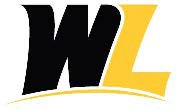 	Employee Name:	Department:	Employee Position:	Supervisor Name:	Supervisor Title:	Today’s Date:	Goal Completion Date:GOALS	Goal #1:	Goal #2:	Goal #3:	Goal #4:	Goal #5:Goal Notes	Employee Signature:________________________              Supervisor Signature:________________________